Culto Ecuménico Día Mundial de Oración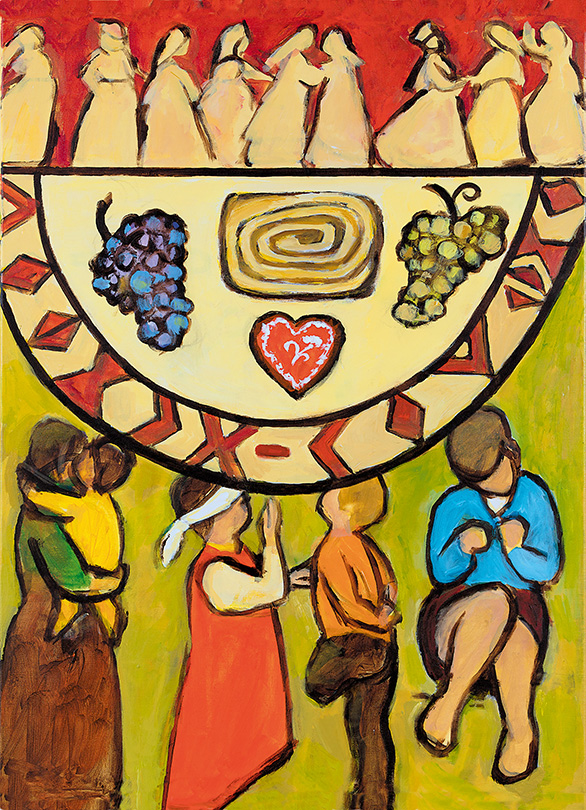 ESLOVENIA“Vengan que ya está todo preparado”Viernes 1 de Marzo 2019Rezka Arnus (artista) nos da detalles de su obra:Yo quise presentar dos temas: el país Eslovenia y la historia bíblica principal del culto. En la parte superior se puede ver mujeres en movimiento con sus trajes nacionales típicos y cofias de encaje, gorros y pañuelos.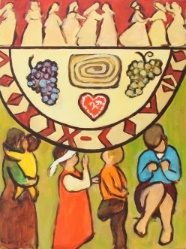 El semicírculo con motivos folklóricos del bordado esloveno representa el borde de un plato o de una mesa con nuestro pastel nacional más conocido - potica. Racimos de uvas de los viñedos de diferentes zonas vinícolas en el país. Como recuerdo y expresión de amor, la mesa está decorada con un corazón, una golosina hecha de miel de las abejas Carniola, que son nativas del país, y un clavel rojo de Eslovenia. Abajo y parcialmente cubiertos por la mesa hay unos niños que viven al margen de la sociedad. Ellos han escuchado la invitación a la fiesta. Una mujer sin hogar con una criatura en sus brazos, una mujer ciega con los brazos extendidos para dar un paso, un sordo que responde girando su cabeza, una niña espástica que se sacude en movimientos involuntarios de alegría al recibir la invitación al banquete. Los colores que usé son los típicos de bordado esloveno: rojo y blanco. El color verde de fondo enfatiza lo verde de Eslovenia, los prados y bosques. Los colores cálidos de los niños expresan la felicidad por la sincera invitación. DÍA MUNDIAL DE ORACIÓN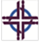 Escrito por el comité DMO de Eslovenia 1 de marzo de 2019“Vengan, que ya está todo preparado”Orden del CultoCULTOCanto: “¡Vamos todos al banquete!”  Canción popular eslovena – (adaptación por Aine Pedersen Lee.)ENTRADA y SALUDOGuía:  DOBER DAN (de mañana y hasta la media tarde) o DOBER VEČER (buenas tardes)Reciban los saludos más cordiales de las mujeres de Eslovenia, uno de los países más pequeños y más jóvenes en Europa. Dios en su bondad nos ha concedido una belleza natural desde las llanuras de Pannonia hasta las colinas y montañas altas con bosques verdes, desde el misterioso Karst hasta la costa del mar Adriático. Hermanas, “¡Vengan, que ya está todo preparado!” Juntas alabemos a Dios.Canto: “¡Vamos todos al banquete!” (en este caso la versión de CF 93)LLAMADO A LA ORACIÓNGuía: Dios de la historia, desde hace once siglos te conoce el pueblo que vive en Eslovenia. Como creyentes afirmamos nuestro amor por ti, ¡a ti sea la Gloria, el honor y la alabanza!Todos: Te alabamos con el sonido de las cascadas y el murmullo del mar, con nuestros fértiles viñedos y campos, los bosques verdes y las cumbres nevadas.Guía: Jesucristo, Hijo de Dios, Tú que puedes obrar milagros con tu palabra, inspira nuestras acciones con amor.Todos: Te alabamos en la naturaleza, en los pueblos y las ciudades, en los pájaros que cantan y los venados que rebraman, con el sonido del órgano, del acordeón, de la guitarra y la cítara.Guía: Oh, Santo Espíritu, concédenos tus dones para que entre nosotras y nosotros crezcan la unidad a pesar de nuestras diferencias.   Todos: Te damos gracias por las buenas relaciones que ya existen entre nosotros y en tus manos ponemos el futuro de nuestros jóvenes, las esperanzas de nuestras familias, así como la comprensión de los mayores.Guía: Oh Dios, en tu hospitalidad preparaste una mesa para toda la gente, y nos inspiras a abrir nuestros corazones y nuestras casas para ofrecerles lugar a quienes aún no tienen un lugar en nuestra mesa.Todos: Te alabamos, te damos gracias y proclamamos el Reino del amor en el nombre de nuestro Señor Jesucristo.Canto:  Mi salmo (Moj psalm) Letra: Barbara Wohniz y melodía: Diana Novak, © Diana Novak Guía: Vamos a escuchar las experiencias de varias mujeres eslovenas. Reflexionemos y oremos junto con ellas. La primera es Marjeta (Marieta) ella nació al final de la Segunda Guerra Mundial, cuando su país formaba parte de Yugoslavia, una república marxista socialista.Marjeta: Me llamo Marieta. Mi madre había quedado viuda, y ella y mi abuela me enseñaron a orar, compartían su fe conmigo. En aquel tiempo nuestro país era un estado socialista-comunista, y las personas creyentes eran consideradas gente de segunda clase. Cuando terminé la secundaria no pude conseguir una beca para estudiar y no tenía recursos para pagarme un estudio. Salí del país, como lo hacían tantos jóvenes, y encontré trabajo en Suiza. También hice la experiencia de lo que significa trabajar en un país como extranjera. Cuando me jubilé volví junto con mi marido. Estoy muy feliz de que la comunidad de la congregación donde crecí nos haya aceptado, y trato de compartir mi felicidad; trabajo como voluntaria en la congregación y participo también en el Día Mundial de Oración.Guía: Nosotros, los eslovenos, sabemos lo que significa ser refugiados y obreros migrantes. Cuando terminó la Segunda Guerra Mundial, muchos tuvieron que salir del país, algunos, porque se oponían al comunismo y otros, en busca de un trabajo para mantener sus familias. Confesamos que ahora olvidamos fácilmente esta situación, especialmente en nuestra actitud hacia aquellos que tuvieron que abandonar su patria en ruinas para salvar su vida y en búsqueda de paz.Todos: Dios misericordioso, perdónanos cuando quedamos callados frente a las injusticias.Canto:  Solo nosotros (Le mi) Letra: Barbara Wohinz, Música: Diana Novak. ©Diana NovakGuía: Escuchemos ahora a Mojca (pronunciar: Moitsa) una mujer joven que creció en la joven República de Eslovenia, después de su independencia en 1991.Mojca: Me llamo Moitsa y tengo 34 años. Yo sí pude estudiar, porque en Eslovenia el estudio terciario es gratuito. Cuando tenía 21 años me enamoré y quedé embarazada, pero mi pareja me abandonó. Era una situación muy difícil, pero gracias al apoyo de mi familia pude seguir con el estudio y terminé como una de las mejores de mi promoción. Cuidé a mi hijo, me casé y tuve un segundo hijo, y mi marido acepta a los dos hijos como suyos.  Trabajo como investigadora en un instituto científico. Lo que desearía es un mejor reparto entre el tiempo dado al trabajo y el tiempo que podemos dedicar a la familia. Quisiera que las familias fueran más favorecidas, y que las condiciones de trabajo para las mujeres fueran menos restrictivas. A pesar de ser iguales ante la ley, las mujeres llevamos una doble carga. Guía: Demos gracias por todas las mujeres que han sabido superar barreras y criar sus hijos en circunstancias adversas. Te damos gracias, Dios, por las comunidades que rodean a las mujeres y los niños y niñas con cariño.Todos: Gracias, Dios de Amor.Canto: Solo nosotrosGuía: Vamos a escuchar a Marija (pronunciar: María), una señora de ochenta años que vive en el campo.Marija: Me llamo María, ya tengo más de ochenta años, y vivo con la familia de mi hijo. Los dos, mi hijo y mi nuera están sin trabajo. Mi modesta jubilación del tiempo en que yo trabajaba en la fábrica es el único sustento de mi familia. En el pequeño huerto producimos los alimentos para nuestro consumo. Tengo una vecina que vive sola en una casa grande y tiene una chacra que ya no puede manejar ni mantener. Sus hijos se fueron a la ciudad a buscar trabajo. Guía: Vemos como en muchos lados las personas ancianas, padres y madres, no reciben los cuidados que se merecen. Se sienten aisladas, necesitan espacio para encontrarse entre ellas, sentirse acompañadas y queridas.  Deberíamos desarrollar iniciativas para colaborar entre las generaciones. Estamos agradecidas por las abuelas y los abuelos que nos han ayudado a mantener viva nuestra fe cristiana.Todos: Gracias Creador nuestro.Canto: Solo nosotros  Guía: Vamos a escuchar lo que dice una madre de 40 años con dos hijos que ha tenido que pasar por experiencias con el alcoholismo.Ema: Me llamo Ema. Nací en una familia donde hubo problemas con el alcohol, mi padre tomaba y se ponía violento y mi madre también tomaba. Me juré que mis hijos no sufrirían lo mismo, por eso yo nunca tomo alcohol. Me casé, y con mi marido construimos una casa, tenemos dos hijos que ya están yendo a la escuela. En eso la empresa en la cual mi marido trabajaba quebró, y mi marido quedo sin trabajo y comenzó a tomar. Se volvió violento hacia mi y hacia los chicos. Yo no sabia que hacer. No quería llevar a los chicos a casa para que encontraran a un papá borracho, aunque, cuando estaba sobrio, el era muy afectuoso con ellos. Me prometía cualquier cosa, pero no salía a buscar ayuda. Pido a Dios que él llegue a enfrentar su adicción y confió que así mejoraría nuestra vida.Guía: Descuidamos las consecuencias que el abuso de alcohol puede provocar en nuestras vidas, permitiendo que niños y mujeres lleguen a ser victimas de violencia. Oremos por los jóvenes que recurren al alcohol al igual que los mayores, no solo para divertirse, sino para escapar y eludir sus problemas. Oremos por las familias que están enfrentando el alcoholismo. Que todos puedan escuchar la invitación a su banquete y aceptarla con alegría.Todos: Dios abre nuestros corazones y ayúdanos a ser más compresivos.Canto: Solo nosotrosGuía: escuchemos ahora a Natasha que pertenece a la minoría romaní.Natasha: Me llamo Natasha, tengo 46 años, estoy casada y tengo 2 hijos. Soy romaní. Pasé mi infancia en una aldea de Romaníes con una familia amorosa y cuidadosa. Mis dos padres tenían trabajo, de manera que pudieron crear un ambiente favorable para criarnos sin preocupaciones y recibimos buena educación. Nuestra aldea era bien vista donde vivíamos. Casi nunca experimenté rechazo por ser romaní. Pero la experiencia de mi familia no es un fiel reflejo de la situación social y económica de los romaníes en Eslovenia o en Europa. Muchos viven en condiciones inaceptables, no tienen agua corriente o electricidad. No siempre los niños tienen acceso a la escuela, y muchas veces ocurre que los demás se burlan de ellos y los excluyen. Esto perjudica sus posibilidades de formarse, y así pierden oportunidades de conseguir un trabajo que saque a su familia de la pobreza.Guía: Confesamos, oh Dios, que hay mucha exclusión en nuestra sociedad. Nos cuesta aceptar a quienes son diferentes, creemos que nuestra manera de vivir es la manera que todos deberían adoptar, y excluimos a otros con gran facilidad.Todos: Señor, ten piedad de nosotros.Guía: Gracias, Dios, por las personas que aprendieron con Jesús a tener una mente abierta y respetuosa, a aceptar y abrazar las minorías éticas, las personas con discapacidades, los que vienen a buscar asilo, y así les ayudan a desarrollar su auto-estima.Todos: Padre de amor, quédate al lado nuestro en nuestros esfuerzos.Canto: Solo nosotros CONFESIÓN Y PEDIDO DEL PERDÓNGuía: Confesamos nuestras faltas, Dios misericordioso. Son tantas que no podemos ni siquiera contarlas.Guía: Dios, somos tus queridos hijas e hijos: mira nuestras lágrimas, el arrepentimiento en nuestros corazones. Confiando en tu perdón nos animamos a esperar un nuevo día para establecer relaciones de justicia, paz y amor.Canto:  Agradecimiento (Zahvala) letra de Barbara Wohinz, música de Diana Novak © Diana NovakLA PALABRA DE DIOSGuía: Mientras reflexionamos sobre nuestra relación con Dios por un lado y las relaciones en nuestra comunidad por el otro, leeremos la parábola del gran banquete, contada por Jesús, en el Evangelio de Lucas, capítulo 14, del 15 al 24. (Nueva Versión Internacional). Al oír esto, uno de los que estaban sentados a la mesa con Jesús le dijo: ― ¡Dichoso el que coma en el banquete del reino de Dios! Jesús le contestó: ―Cierto hombre preparó un gran banquete e invitó a muchas personas.  A la hora del banquete mandó a su siervo a decirles a los invitados: “Vengan, porque ya todo está listo”.  Pero todos, sin excepción, comenzaron a disculparse. El primero le dijo: “Acabo de comprar un terreno y tengo que ir a verlo. Te ruego que me disculpes”.  Otro adujo: “Acabo de comprar cinco yuntas de bueyes, y voy a probarlas. Te ruego que me disculpes”.  Otro alegó: “Acabo de casarme y por eso no puedo ir”.  El siervo regresó y le informó de esto a su señor.Entonces el dueño de la casa se enojó y le mandó a su siervo: “Sal de prisa por las plazas y los callejones del pueblo, y trae acá a los pobres, a los inválidos, a los cojos y a los ciegos”.  “Señor —le dijo luego el siervo—, ya hice lo que usted me mandó, pero todavía hay lugar”.  Entonces el señor le respondió: “Ve por los caminos y las veredas, y oblígalos a entrar para que se llene mi casa.  Les digo que ninguno de aquellos invitados disfrutará de mi banquete”.Canto: “Vengan, porque ya está todo listo”, Canción basada en el folklore esloveno - adaptación de Aine Pedersen Lee.)PROCLAMAR LA BUENA NUEVACanción:  Ven (Pridi) letra Barbara Wohinz, música Diana Novak. © Diana NovakOFRENDAEl Día Mundial de Oración es un movimiento ecuménico mundial conducido por mujeres. Cada año admiramos la fuerza de las comunidades que participan en él, nos identificamos con sus preocupaciones y sentimos el aliento que nos da su fe.Nos da la visión de un mundo en el que cada mujer es capaz de tomar decisiones acerca de su vida. En nuestro camino necesitamos señales de solidaridad. Una señal de solidaridad es nuestra ofrenda, algo que usamos para fortalecer comunidades en todas partes mediante programas que crean posibilidades para mejorar la vida de mujeres y niños y niñas. Canción:  Sacrificio (Daritev) letra y música de Barbara WohinzORACIÓN DE ACCIÓN DE GRACIASMujer: Oh Dios, te damos gracias por el pueblo de Eslovenia que ha superado tantas dificultades en su historia y que sigue fuerte. Que lleve una vida de apertura y benevolencia hacia los necesitados que se le acercan.Canción: Sacrificio Mujer joven: Oh Dios, te damos gracias por los países donde se construyen sociedades democráticas. Que esto sea un hecho en comunidades, en los hogares y las naciones. Ayúdanos a apoyar la solidaridad en el mundo entero.Canto: SacrificioGuía: Oh Dios, te damos gracias porque Tú nos has provisto con la voluntad de compartir, para que todos puedan tener suficientes alimentos, acceso al cuidado de la salud, seguridad social. Ayúdanos a estar también atentos a las necesidades espirituales de las personas en nuestro entorno y a prestar apoyo a las que pasan por situaciones difíciles.Canto: Sacrificio Estudiante: Oh Dios, te damos gracias por tener el estudio gratuito, por la posibilidad de estudiar en otros países. Ante los líderes de nuestros países reclamamos este derecho para todos los niños y niñas, para todas las personas que tienen que completar su estudio en otros países. Así la educación recibida se podrá transformar en el fundamento que asegura un futuro de paz para nuestras familias y nuestros países.Canto: SacrificioNiña: Oh Dios, te damos gracias por los abuelos y abuelas que ayudan a las familias jóvenes, se hacen cargo de sus nietos, y que comparten su fe con ellos. Ayúdanos a cuidar a las personas mayores en nuestras comunidades, a mostrarles cariño en los hogares y en el vecindario. Canto: SacrificioGuía: Oh Dios, te damos gracias por las voces y los testimonios de las comunidades que son minorías en nuestro ambiente. Que sus reclamos por justicia y por inclusión sean escuchados en los parlamentos. Apoya a los refugiados y los migrantes entre nosotros. Ayúdanos a caminar junto a los “pobres, los inválidos, los ciegos y los cojos” en nuestra sociedad”, ¡que siempre escuchemos su llamado!Canto: SacrificioMujer joven: Oh Dios, te damos gracias porque tú nos ayudas a extender nuestras relaciones ecuménicas y la cooperación entre religiones, a aprender a respetar nuestras diferencias y a reconocer de qué manera ellas nos han enriquecido.Canto: SacrificioGuía: Dios, te alabamos porque la invitación a tu banquete siempre está abierta. Damos gracias a Jesús, el centro de nuestra comunión y nuestra comunidad en el mundo entero. También damos gracias por el movimiento  del Día Mundial de Oración donde hoy encontramos la fuerza que las mujeres de Eslovenia nos presentan en sus preocupaciones, esperanzas y alegrías. Canto: SacrificioEL PADRE NUESTROTodos: Oh Dios, tú eres el que nos invita, nos reúnes alrededor de una sola mesa y nos guías en el camino de la vida y la esperanza. Ante tus ojos somos importantes, tú nos has llamado por nuestro nombre. Por eso, como hijas e hijos amados nos atrevemos a decirte:	Padre nuestro. …ENVÍO Y BENDICIÓNGuía: Dios de Bondad, ayúdanosA respetar la vida humana,A aceptar su carácter único.Ayúdanos a respetar las maravillas de nuestra naturalezaY a protegerlas con todo nuestro poder.Ayúdanos a brindarnos apoyo mutuamente y en igualdadY a caminar en los senderos de la libertad, la justicia y la paz, Como los miembros de tu familia.Que este anhelo reciba la bendiciónDe Dios el Padre, el Hijo y el Espíritu SantoTodos: Amén   Canto: “El día que tú nos has dado”   “The day thou gavest, Lord, is ended.” (Author: John Ellert, 1870. Tune: Clement C. Scholefield,1874. Public domain) Traducción Elisabeth Lindenberg . Eslovenia hasta el año 1991 nunca fue un estado libre y soberano. Es por eso, por lo que este pequeño estado entre Austria, Croacia, Hungría e Italia; sea interlocutor entre este -oeste, norte-sur. Eslovenia siempre fue punto de unión de flujos comerciales y migratorios, que dejaron huellas profundas en el país. A diferencia de los otros estados balcánicos la población eslovena es bastante homogénea. Minorías étnicas son italianos, húngaros, croatas, serbios y bosnios. Además, hay en el país más o menos 10000 Romaníes. En virtud que Eslovenia tiene buenas oportunidades de estudio y trabajo hay una migración muy fluida con gente de los otros estados de la ex Yugoslavia. Solo hubo1308 solicitudes de asilo de refugiados. Pese a que el tema refugiado tiene una importancia política significativa. Especialmente Eslovenia, por su situación geográfica, es un país de tránsito para muchos pueblos, pero por su hospitalidad siempre bienvenidos y con el tiempo son buenos amigos y vecinos.            “Vengan, que todo esta preparado”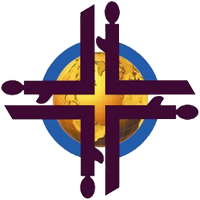 El Comité Ecuménico del Día Mundial de Oración solicita a todos los grupos , que celebran el culto nos hagan llegar los siguientes datos :Lugar y fecha de la celebración , cantidad de participantes , la composición ecuménica del grupo y los recursos utilizados ( decoración , música , gestos , etc. ).Por favor no olvidar los comentarios de la impresión del culto .Enviar los informes a. cedmoar@gmail.comLas ofrendas a Banco Nacion ArgentinaIERP Sucural Belgrano , Av. Cabildo 1900Cuenta Corriente N° 75.324/7CBU 01100068-20000075324777